KontrollboksuppgifterObjekt:			 Senast sotad:		Senast Kontrollerad:Övrigt: Fastighet: BRF Björkanderska FastighetenAdress: Trappgränd 4BÄgare: 1: Öppen spis2018-03-282018-10-252: 3:4:5:6:7:8: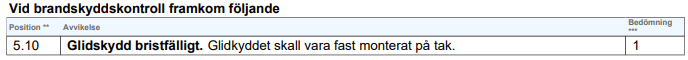 